Для родителей младших групп прошел мастер-класс «Развиваем творческие способности детей через игру на музыкальных инструментах». Родители месте с детьми играли на деревянных ложках, с бубнами, с колокольчиками. Приняли участие 7 семей.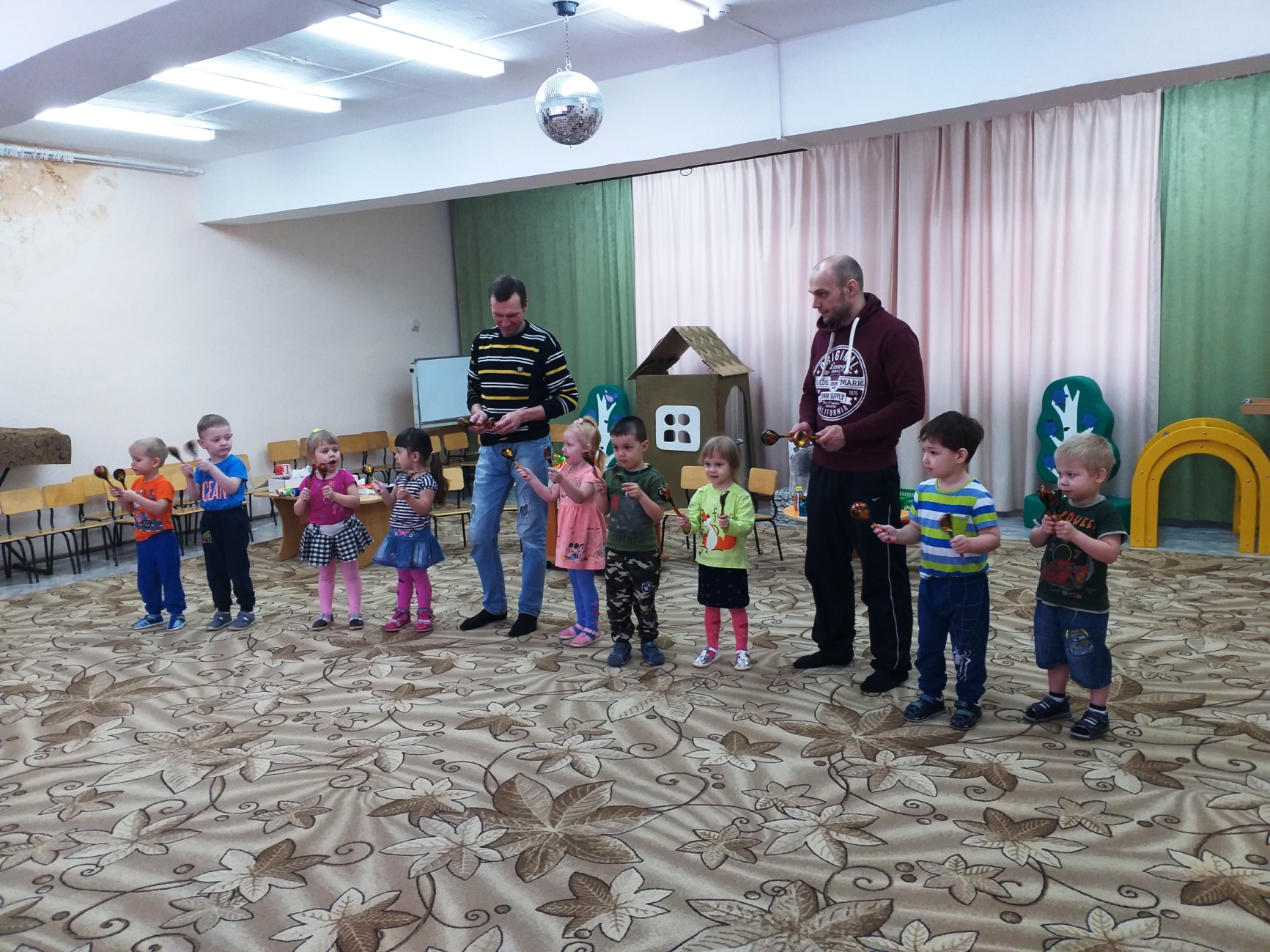 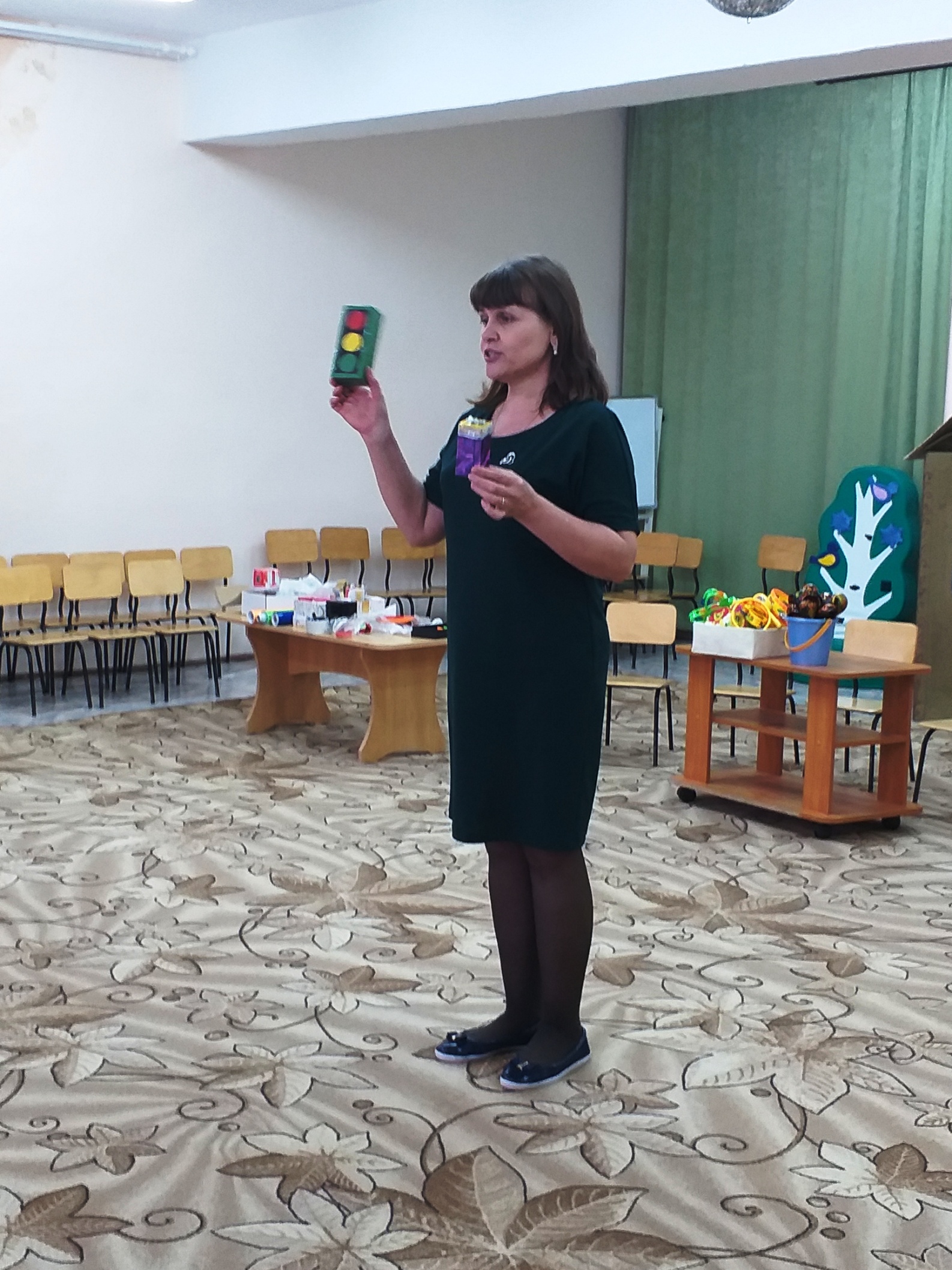 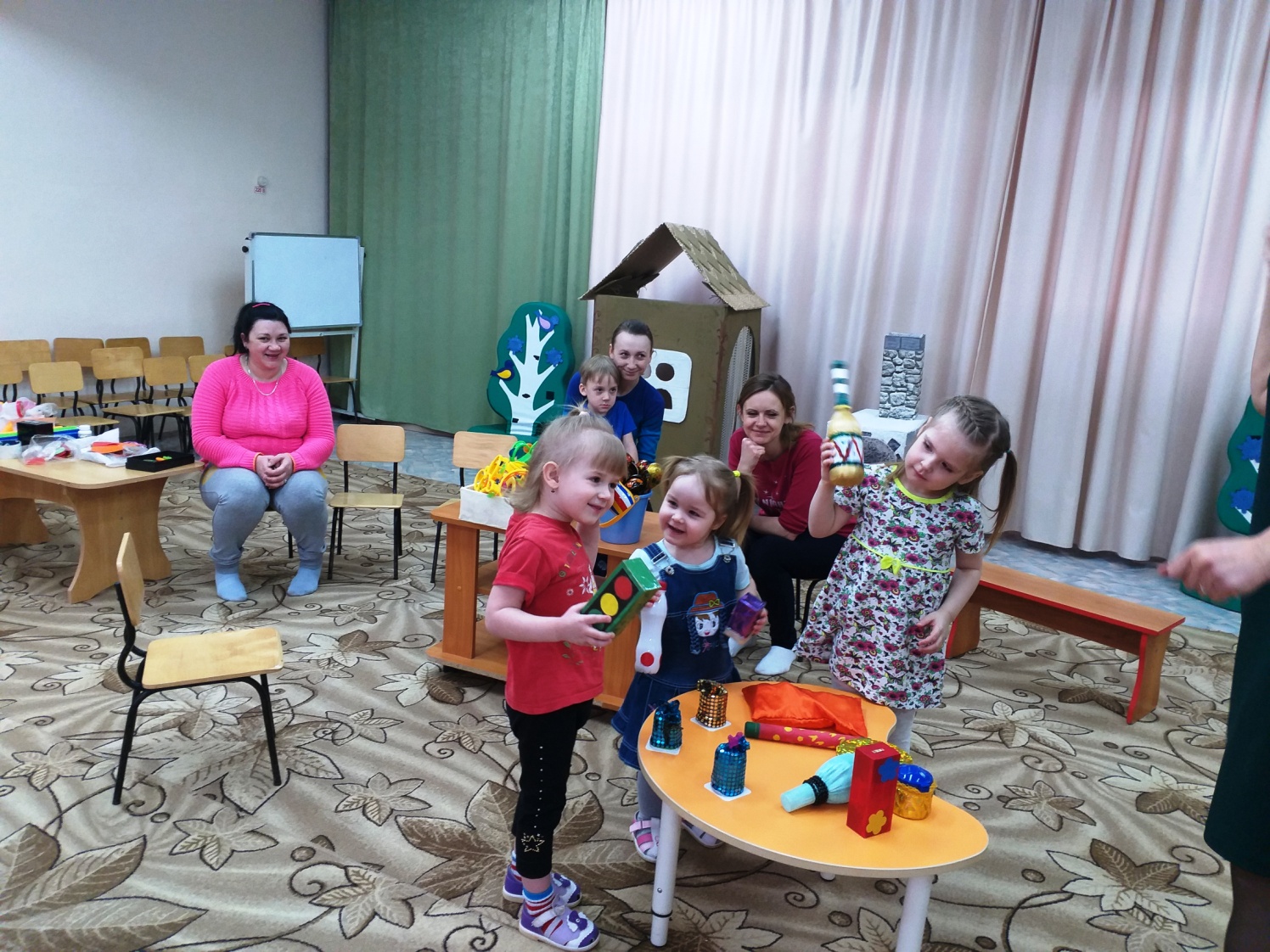 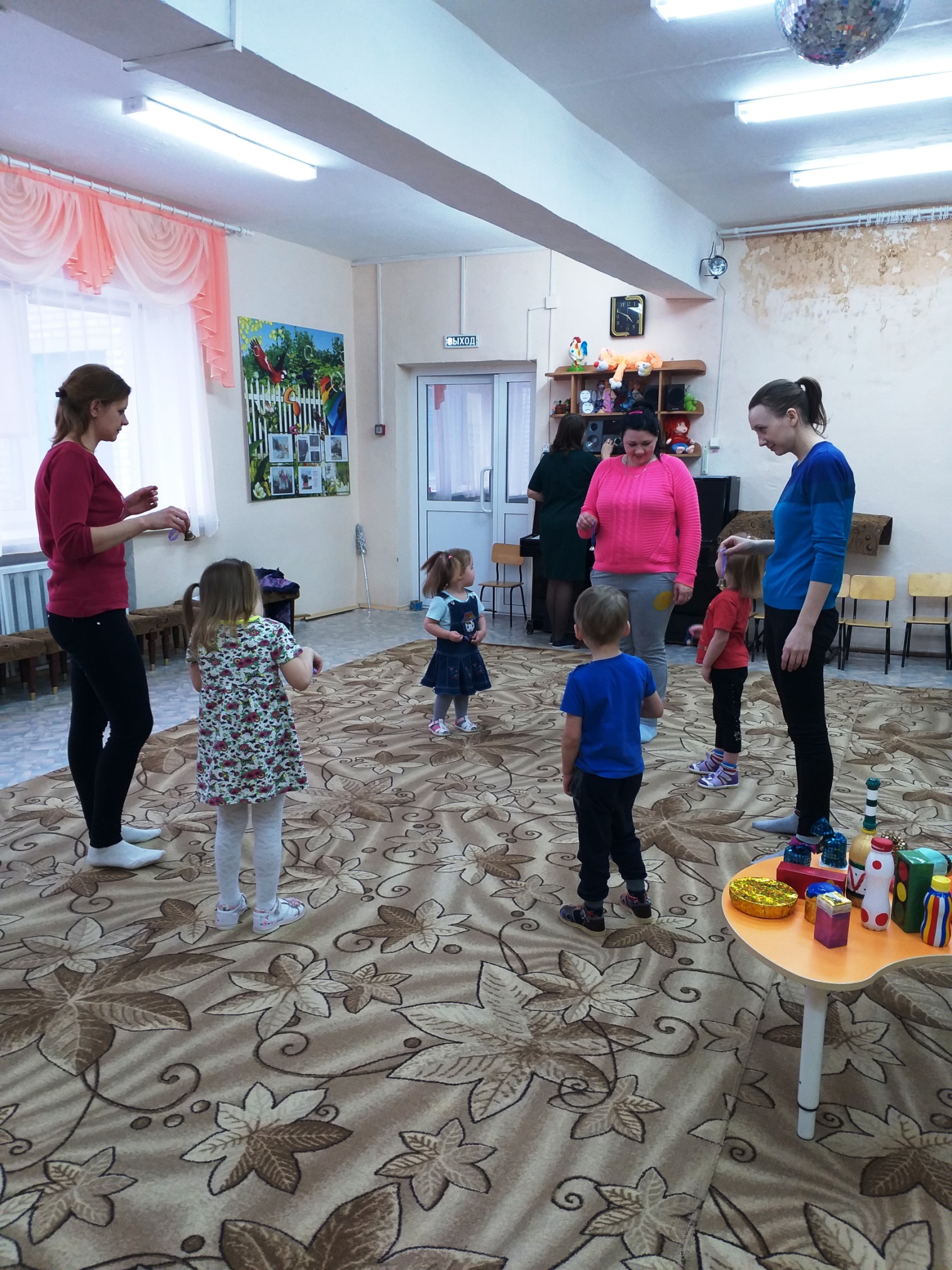 